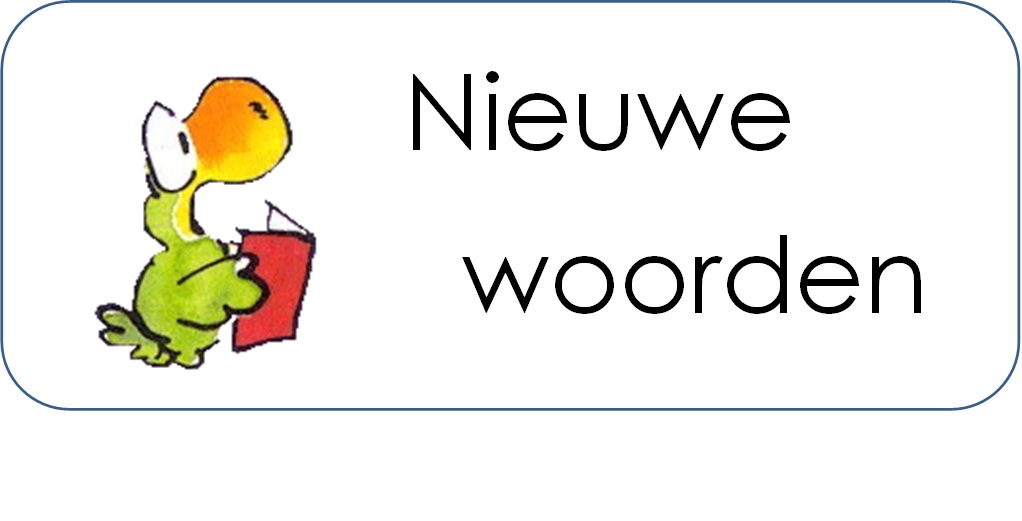 Woordenschat blok 1Woordenschat blok 1OnderstaandWat hieronder of hierachter komtRuimLaadruimte van een schipNet iets meer danMotiefHerhalend  patroonReden om iets te doen of iets te vindenToelichtenZeggen wat iets betekent, iets uitleggenWerkelijkheidIets dat vast staat, dat echt zo is als het lijkt.Afhankelijk zijn vanNiet zelfstandig zijn, niet zonder iets kunnenAanwijzingWat uitlegt hoe je iets moet doenNauwkeurigHeel precies en netjesStreven naarEen doel willen bereikenBenoemenEen naam gevenEen baan gevenVoortdurendDe hele tijdVoorlopigTijdelijk, niet voor altijdPlaatsenOp een bepaalde plek zettenstedenNoterenopschrijvenBlijkbaarDuidelijk, je merkt dat het echt zo is.VerrichtenUitvoeren, maken of doenGebruik maken vangebruikenUiteindelijkHelemaal aan het einde, het verandert niet meerAangezienomdatervarenHet op een bepaalde manier voelenDoor veel te doen, kun je iets heel goed